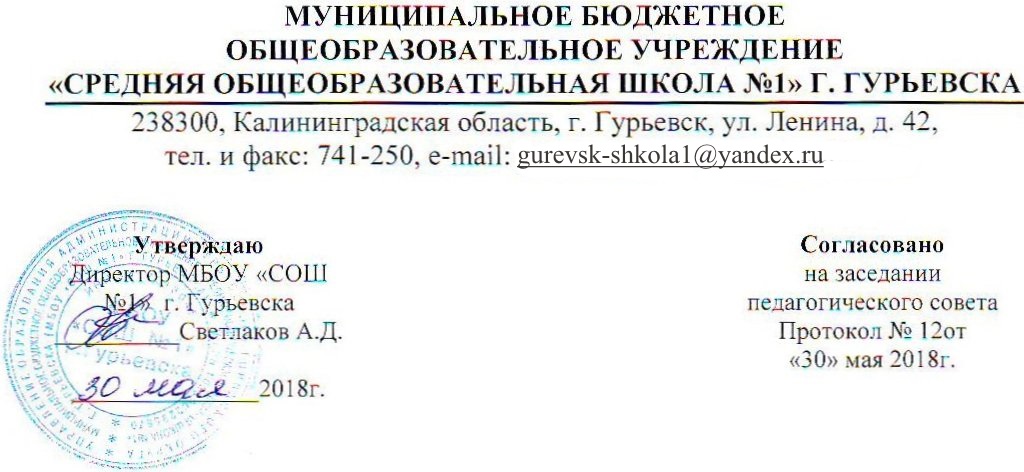 РАБОЧАЯ ПРОГРАММАучителя биологииДоренская О.И.  к учебному курсу «Биология. 5 класс»2018-2019 учебный годПланируемые результаты освоения учебного курса.Биология - предмет, содержание которого одновременно охватывает в единстве и во взаимосвязи многие аспекты естественного и гуманитарно-общественного научного знания. В данной программе учитываются основные идеи и положения программы формирования универсальных учебных действий для основного общего образования, преемственность с программами начального общего образования. Содержание курса биологии в основной школе ориентировано на формирование широкого спектра видов деятельности (учебных действий) школьников. В процессе освоения школьниками предметного биологического содержания формируемые в процессе обучения знания и виды деятельности станут основой для достижения предметных, метапредметных и личностных результатов каждого учащегося.Личностным результатом обучения биологии в основной школе является формирование всесторонне образованной, инициативной и успешной личности, обладающей системой современных мировоззренческих взглядов, ценностных ориентаций, идейно-нравственных, культурных и этических принципов и норм поведения.Важнейшие личностные результаты обучения биологии:    знание основных принципов и правил отношения к живой природе, основ здорового образа жизни и здоровье- сберегающих технологий;реализация установок здорового образа жизни;сформированность познавательных интересов и мотивов, направленных на изучение живой природы; интеллектуальных умений (доказывать, строить рассуждения, анализировать, сравнивать, делать выводы и др.); эстетического отношения к живым объектам.Метапредметными результатами изучения курса «Биология» является формирование универсальных учебных действий (УУД).овладение составляющими исследовательской и проектной деятельности, включая умения видеть проблему, ставить вопросы, выдвигать гипотезы, классифицировать, наблюдать, проводить эксперименты, делать выводы и заключения, структурировать материал, объяснять, доказывать, защищать свои идеи;умение работать с разными источниками биологической информации: находить биологическую информацию в различных источниках (тексте учебника, научно-популярной литературе, биологических словарях и справочниках), анализировать и оценивать информацию, преобразовывать информацию из одной формы в другую;умение организовывать свою учебную деятельность: определять цель работы, ставить задачи, планировать – определять последовательность действий и прогнозировать результаты работы. Осуществлять контроль и коррекцию в случае обнаружения отклонений и отличий при сличении результатов с заданным эталоном. Оценка результатов работы –  выделение и осознание учащимся того, что уже усвоено и что еще подлежит усвоению, осознание качества и уровня усвоения;способность выбирать целевые и смысловые установки в своих действиях и поступках по отношению к живой природе, здоровью, своему и окружающих;    умение слушать и вступать в диалог, участвовать в коллективном обсуждении проблем; интегрироваться в группу сверстников и строить продуктивное взаимодействие со сверстниками и взрослыми; умение адекватно использовать речевые средства для дискуссии и аргументации своей позиции, сравнивать разные точки зрения, аргументировать свою точку зрения, отстаивать свою позицию.Предметными результатами изучения курса «Биология» 5 класса являются следующие умения: В познавательной (интеллектуальной) сфере:   выделение существенных признаков биологических объектов (отличительных признаков живых организмов);   классификация — определение принадлежности биологических объектов к определенным царствам живой природы;   объяснение роли биологии в практической деятельности людей; места и роли человека в природе;   различение на живых объектах и таблицах наиболее распространенных растений и домашних животных; съедобных и ядовитых грибов; опасных для человека растений и животных;   сравнение биологических объектов, умение делать выводы и умозаключения на основе сравнения;   выявление приспособлений организмов к среде обитания;   овладение методами биологической науки: наблюдение и описание биологических объектов; проведение наблюдений, опытов и объяснение их результатов.В ценностно-ориентационной сфере:знание основных правил поведения в природе и основ здорового образа жизни; анализ и оценка последствий деятельности человека в природе, влияния факторов риска на здоровье человека.В сфере трудовой деятельности:   знание и соблюдение правил работы в кабинете биологии; соблюдение правил работы с биологическими приборами и инструментами (препаровальные иглы, скальпели, лупы, микроскопы).В сфере физической деятельности: рациональной организации труда и отдыха, выращивания и размножения культурных растений и  домашних животных, ухода за ними; проведения наблюдений за состоянием собственного организма.В эстетической сфере:выявление эстетических достоинств объектов живой природы.2. Содержание учебного  курса            Программа разработана по  курсу «Биология. Введение в биологию, 5 класс».  Н.И. Сонина. На реализацию программы по биологии в 5 классе в учебном плане предусмотрено 68 часа в год, в том числе внутрипредметный модуль «Мир под микроскопом»20 часов.Плановых контрольных уроков  -   3  , лабораторных  -   4 . 	Рабочая программа для 5 класса составлена по учебнику авторов Н.И. Сонина  А.А. Плешакова «Биология. Введение в биологию».                            В рабочей программе  заложены возможности предусмотренного стандартом формирования у обучающихся общеучебных умений и навыков, универсальных способов деятельности и ключевых компетенций.	Рабочая программа конкретизирует содержание блоков образовательного стандарта, дает распределение учебных часов по крупным разделам курса и последовательность их изучения. Кроме того, программа содержит перечень практических работ по каждому разделу.	Принципы отбора основного и дополнительного содержания связаны с преемственностью целей образования на различных ступенях уровнях обучения, логикой внутрипредметных связей, а также с возрастными особенностями развития учащихся.  	Для приобретения практических навыков предусматривается выполнение ряда практических работ.  Все практические работы являются этапами комбинированных уроков и уроков изучения нового материала. Практические  работы могут оцениваться по усмотрению учителя.ВВЕДЕНИЕ  Раздел 1. Живой организм: строение и изучение Многообразие живых организмов. Основные свойства живых организмов: клеточное строение, сходный химический состав, обмен веществ и энергии, питание, дыхание, выделение, рост и развитие, раздражимость, движение, размножение. Биология — наука о живых организмах.Разнообразие биологических наук. Методы изучения природы: наблюдение, эксперимент (опыт), измерение. Оборудование для научных исследований (лабораторное оборудование, увеличительные приборы, измерительные приборы). Увеличительные приборы: ручная лупа, световой микроскоп. Клетка — элементарная единица живого. Безъядерные и ядерные клетки. Строение и функции ядра, цитоплазмы и ее органоидов. Хромосомы, их значение. Различия в строении растительной и животной клеток. Содержание химических элементов в клетке. Вода, другие неорганические вещества, их роль в жизнедеятельности клеток. Органические вещества и их роль в клетке. Вещества и явления в окружающем мире. Великие естествоиспытатели.Лабораторные  работы№1. Знакомство с оборудованием для научных исследований. №2. Проведение наблюдений, опытов и измерений с целью конкретизации знаний о методах изучения природы.№3. Строение клеток живых организмов (на готовых микропрепаратах)№4. Определение состава семян пшеницы, свойств белков, жиров, углеводов.Раздел 2. Многообразие живых организмов Развитие жизни на Земле: жизнь в древнем океане; леса каменноугольного периода; расцвет древних пресмыкающихся; птицы и звери прошлого. Разнообразие живых организмов. Классификация организмов. Вид. Царства живой природы: Бактерии, Грибы, Растения, Животные. Существенные признаки представителей основных царств, их характеристика, строение, особенности жизнедеятельности, места обитания, их роль в природе и жизни человека. Охрана живой природы.                                                                                 ДемонстрацияЯдовитые растения и опасные животные своей местности.ТЕМЫ ПРОЕКТНОЙ И ИССЛЕДОВАТЕЛЬСКОЙ ДЕЯТЕЛЬНОСТИ              5 класс1. Создание наглядного пособия «Возможности увеличительных приборов (от лупы до современных микроскопов) и биологические объекты, доступные для изучения с их помощью».2. Исследование удивительных свойств воды «Вода и жизнь».3. Подготовка презентации «Бактерии в моей жизни».4. Создание экспозиции «Ядовитые грибы моего края».5. Исследование «Кто живет в почве?» .3.Тематическое  планирование.№Тема, содержание материалаКол-во час.Виды учебной деятельности направленные на достижение результатов:Виды учебной деятельности направленные на достижение результатов:Виды учебной деятельности направленные на достижение результатов:№Тема, содержание материалаКол-во час.ПредметныеМетапредметныеЛичностные1ВВЕДЕНИЕ.	  Живой организм.1Называть основные свойства живых организмов; уметь сравнивать живые и неживые объекты природы;  объяснять роль и значение биознаний в повседневной жизни.Познавательные УУД: работа с информацией;  ориентировка на возможное разнообразие способов решения учебной задачи.Коммуникативные УУД: работа в группе; приобретение опыта межличностной коммуникации.Регулятивные УУД: самостоятельная работа; анализ работы  и самооценка.Задавать вопросы,   уметь слушать и слышать другое мнение, рассуждать и доказывать, отстаивать свои суждения. Проявлять любознатель-ность и интерес к новому учебному материалу.Раздел  1. Живой организм: строение и изучение.	  Раздел  1. Живой организм: строение и изучение.	   Давать определение понятию  "биология"; Определять основные методы биоисследований; заслуги великих естествоиспытате-лей; пользоваться лабораторным оборудованием; знать устройство светового микроскопа; правила техники безопасности при выполнении лабораторных работ; описывать собственные наблюдения или опыты;                 знать главные части клетки; объяснять  понятия опыт", "наблюдение", "гипотеза; роль органических и минеральных веществ в клетке; приводить примеры простых и сложных веществ.Познавательные УУД: работа с информацией;  ориентировка на возможное разнообразие способов решения учебной задачи.Коммуникативные УУД: работа в группе; приобретение опыта межличностной коммуникации.Регулятивные УУД: самостоятельная работа; анализ работы  и самооценка.Задавать вопросы,   уметь слушать и слышать другое мнение, рассуждать и доказывать, отстаивать свои суждения. Проявлять любознатель-ность и интерес к новому учебному материалу.2Что такое живой организм?1 Давать определение понятию  "биология"; Определять основные методы биоисследований; заслуги великих естествоиспытате-лей; пользоваться лабораторным оборудованием; знать устройство светового микроскопа; правила техники безопасности при выполнении лабораторных работ; описывать собственные наблюдения или опыты;                 знать главные части клетки; объяснять  понятия опыт", "наблюдение", "гипотеза; роль органических и минеральных веществ в клетке; приводить примеры простых и сложных веществ.Познавательные УУД: работа с информацией;  ориентировка на возможное разнообразие способов решения учебной задачи.Коммуникативные УУД: работа в группе; приобретение опыта межличностной коммуникации.Регулятивные УУД: самостоятельная работа; анализ работы  и самооценка.Задавать вопросы,   уметь слушать и слышать другое мнение, рассуждать и доказывать, отстаивать свои суждения. Проявлять любознатель-ность и интерес к новому учебному материалу.3Наука о живой природе.1 Давать определение понятию  "биология"; Определять основные методы биоисследований; заслуги великих естествоиспытате-лей; пользоваться лабораторным оборудованием; знать устройство светового микроскопа; правила техники безопасности при выполнении лабораторных работ; описывать собственные наблюдения или опыты;                 знать главные части клетки; объяснять  понятия опыт", "наблюдение", "гипотеза; роль органических и минеральных веществ в клетке; приводить примеры простых и сложных веществ.Познавательные УУД: работа с информацией;  ориентировка на возможное разнообразие способов решения учебной задачи.Коммуникативные УУД: работа в группе; приобретение опыта межличностной коммуникации.Регулятивные УУД: самостоятельная работа; анализ работы  и самооценка.Задавать вопросы,   уметь слушать и слышать другое мнение, рассуждать и доказывать, отстаивать свои суждения. Проявлять любознатель-ность и интерес к новому учебному материалу.4Семья биологических наук.1 Давать определение понятию  "биология"; Определять основные методы биоисследований; заслуги великих естествоиспытате-лей; пользоваться лабораторным оборудованием; знать устройство светового микроскопа; правила техники безопасности при выполнении лабораторных работ; описывать собственные наблюдения или опыты;                 знать главные части клетки; объяснять  понятия опыт", "наблюдение", "гипотеза; роль органических и минеральных веществ в клетке; приводить примеры простых и сложных веществ.Познавательные УУД: работа с информацией;  ориентировка на возможное разнообразие способов решения учебной задачи.Коммуникативные УУД: работа в группе; приобретение опыта межличностной коммуникации.Регулятивные УУД: самостоятельная работа; анализ работы  и самооценка.Задавать вопросы,   уметь слушать и слышать другое мнение, рассуждать и доказывать, отстаивать свои суждения. Проявлять любознатель-ность и интерес к новому учебному материалу.5Входной контроль. 1 Давать определение понятию  "биология"; Определять основные методы биоисследований; заслуги великих естествоиспытате-лей; пользоваться лабораторным оборудованием; знать устройство светового микроскопа; правила техники безопасности при выполнении лабораторных работ; описывать собственные наблюдения или опыты;                 знать главные части клетки; объяснять  понятия опыт", "наблюдение", "гипотеза; роль органических и минеральных веществ в клетке; приводить примеры простых и сложных веществ.Познавательные УУД: работа с информацией;  ориентировка на возможное разнообразие способов решения учебной задачи.Коммуникативные УУД: работа в группе; приобретение опыта межличностной коммуникации.Регулятивные УУД: самостоятельная работа; анализ работы  и самооценка.Задавать вопросы,   уметь слушать и слышать другое мнение, рассуждать и доказывать, отстаивать свои суждения. Проявлять любознатель-ность и интерес к новому учебному материалу.6Методы изучения природы1 Давать определение понятию  "биология"; Определять основные методы биоисследований; заслуги великих естествоиспытате-лей; пользоваться лабораторным оборудованием; знать устройство светового микроскопа; правила техники безопасности при выполнении лабораторных работ; описывать собственные наблюдения или опыты;                 знать главные части клетки; объяснять  понятия опыт", "наблюдение", "гипотеза; роль органических и минеральных веществ в клетке; приводить примеры простых и сложных веществ.Познавательные УУД: работа с информацией;  ориентировка на возможное разнообразие способов решения учебной задачи.Коммуникативные УУД: работа в группе; приобретение опыта межличностной коммуникации.Регулятивные УУД: самостоятельная работа; анализ работы  и самооценка.Задавать вопросы,   уметь слушать и слышать другое мнение, рассуждать и доказывать, отстаивать свои суждения. Проявлять любознатель-ность и интерес к новому учебному материалу.7ВПМ. «Знакомство с оборудованием научных исследований» Л/р №11 Давать определение понятию  "биология"; Определять основные методы биоисследований; заслуги великих естествоиспытате-лей; пользоваться лабораторным оборудованием; знать устройство светового микроскопа; правила техники безопасности при выполнении лабораторных работ; описывать собственные наблюдения или опыты;                 знать главные части клетки; объяснять  понятия опыт", "наблюдение", "гипотеза; роль органических и минеральных веществ в клетке; приводить примеры простых и сложных веществ.Познавательные УУД: работа с информацией;  ориентировка на возможное разнообразие способов решения учебной задачи.Коммуникативные УУД: работа в группе; приобретение опыта межличностной коммуникации.Регулятивные УУД: самостоятельная работа; анализ работы  и самооценка.Задавать вопросы,   уметь слушать и слышать другое мнение, рассуждать и доказывать, отстаивать свои суждения. Проявлять любознатель-ность и интерес к новому учебному материалу.8История открытия клетки1 Давать определение понятию  "биология"; Определять основные методы биоисследований; заслуги великих естествоиспытате-лей; пользоваться лабораторным оборудованием; знать устройство светового микроскопа; правила техники безопасности при выполнении лабораторных работ; описывать собственные наблюдения или опыты;                 знать главные части клетки; объяснять  понятия опыт", "наблюдение", "гипотеза; роль органических и минеральных веществ в клетке; приводить примеры простых и сложных веществ.Познавательные УУД: работа с информацией;  ориентировка на возможное разнообразие способов решения учебной задачи.Коммуникативные УУД: работа в группе; приобретение опыта межличностной коммуникации.Регулятивные УУД: самостоятельная работа; анализ работы  и самооценка.Задавать вопросы,   уметь слушать и слышать другое мнение, рассуждать и доказывать, отстаивать свои суждения. Проявлять любознатель-ность и интерес к новому учебному материалу.9ВПМ. Проведение наблюдений и измерений. Л/р №21 Давать определение понятию  "биология"; Определять основные методы биоисследований; заслуги великих естествоиспытате-лей; пользоваться лабораторным оборудованием; знать устройство светового микроскопа; правила техники безопасности при выполнении лабораторных работ; описывать собственные наблюдения или опыты;                 знать главные части клетки; объяснять  понятия опыт", "наблюдение", "гипотеза; роль органических и минеральных веществ в клетке; приводить примеры простых и сложных веществ.Познавательные УУД: работа с информацией;  ориентировка на возможное разнообразие способов решения учебной задачи.Коммуникативные УУД: работа в группе; приобретение опыта межличностной коммуникации.Регулятивные УУД: самостоятельная работа; анализ работы  и самооценка.Задавать вопросы,   уметь слушать и слышать другое мнение, рассуждать и доказывать, отстаивать свои суждения. Проявлять любознатель-ность и интерес к новому учебному материалу.10ВПМ. Увеличительные приборы. Живые клетки. Л/р №31 Давать определение понятию  "биология"; Определять основные методы биоисследований; заслуги великих естествоиспытате-лей; пользоваться лабораторным оборудованием; знать устройство светового микроскопа; правила техники безопасности при выполнении лабораторных работ; описывать собственные наблюдения или опыты;                 знать главные части клетки; объяснять  понятия опыт", "наблюдение", "гипотеза; роль органических и минеральных веществ в клетке; приводить примеры простых и сложных веществ.Познавательные УУД: работа с информацией;  ориентировка на возможное разнообразие способов решения учебной задачи.Коммуникативные УУД: работа в группе; приобретение опыта межличностной коммуникации.Регулятивные УУД: самостоятельная работа; анализ работы  и самооценка.Задавать вопросы,   уметь слушать и слышать другое мнение, рассуждать и доказывать, отстаивать свои суждения. Проявлять любознатель-ность и интерес к новому учебному материалу.11История открытия клетки1 Давать определение понятию  "биология"; Определять основные методы биоисследований; заслуги великих естествоиспытате-лей; пользоваться лабораторным оборудованием; знать устройство светового микроскопа; правила техники безопасности при выполнении лабораторных работ; описывать собственные наблюдения или опыты;                 знать главные части клетки; объяснять  понятия опыт", "наблюдение", "гипотеза; роль органических и минеральных веществ в клетке; приводить примеры простых и сложных веществ.Познавательные УУД: работа с информацией;  ориентировка на возможное разнообразие способов решения учебной задачи.Коммуникативные УУД: работа в группе; приобретение опыта межличностной коммуникации.Регулятивные УУД: самостоятельная работа; анализ работы  и самооценка.Задавать вопросы,   уметь слушать и слышать другое мнение, рассуждать и доказывать, отстаивать свои суждения. Проявлять любознатель-ность и интерес к новому учебному материалу.12Клетка — элементарная единица живого.1 Давать определение понятию  "биология"; Определять основные методы биоисследований; заслуги великих естествоиспытате-лей; пользоваться лабораторным оборудованием; знать устройство светового микроскопа; правила техники безопасности при выполнении лабораторных работ; описывать собственные наблюдения или опыты;                 знать главные части клетки; объяснять  понятия опыт", "наблюдение", "гипотеза; роль органических и минеральных веществ в клетке; приводить примеры простых и сложных веществ.Познавательные УУД: работа с информацией;  ориентировка на возможное разнообразие способов решения учебной задачи.Коммуникативные УУД: работа в группе; приобретение опыта межличностной коммуникации.Регулятивные УУД: самостоятельная работа; анализ работы  и самооценка.Задавать вопросы,   уметь слушать и слышать другое мнение, рассуждать и доказывать, отстаивать свои суждения. Проявлять любознатель-ность и интерес к новому учебному материалу.13ВПМ «Строение растительной клетки» 1 Давать определение понятию  "биология"; Определять основные методы биоисследований; заслуги великих естествоиспытате-лей; пользоваться лабораторным оборудованием; знать устройство светового микроскопа; правила техники безопасности при выполнении лабораторных работ; описывать собственные наблюдения или опыты;                 знать главные части клетки; объяснять  понятия опыт", "наблюдение", "гипотеза; роль органических и минеральных веществ в клетке; приводить примеры простых и сложных веществ.Познавательные УУД: работа с информацией;  ориентировка на возможное разнообразие способов решения учебной задачи.Коммуникативные УУД: работа в группе; приобретение опыта межличностной коммуникации.Регулятивные УУД: самостоятельная работа; анализ работы  и самооценка.Задавать вопросы,   уметь слушать и слышать другое мнение, рассуждать и доказывать, отстаивать свои суждения. Проявлять любознатель-ность и интерес к новому учебному материалу.14ВПМ «Строение животной клетки»1 Давать определение понятию  "биология"; Определять основные методы биоисследований; заслуги великих естествоиспытате-лей; пользоваться лабораторным оборудованием; знать устройство светового микроскопа; правила техники безопасности при выполнении лабораторных работ; описывать собственные наблюдения или опыты;                 знать главные части клетки; объяснять  понятия опыт", "наблюдение", "гипотеза; роль органических и минеральных веществ в клетке; приводить примеры простых и сложных веществ.Познавательные УУД: работа с информацией;  ориентировка на возможное разнообразие способов решения учебной задачи.Коммуникативные УУД: работа в группе; приобретение опыта межличностной коммуникации.Регулятивные УУД: самостоятельная работа; анализ работы  и самооценка.Задавать вопросы,   уметь слушать и слышать другое мнение, рассуждать и доказывать, отстаивать свои суждения. Проявлять любознатель-ность и интерес к новому учебному материалу.15Отличия растительных и животных клеток.1 Давать определение понятию  "биология"; Определять основные методы биоисследований; заслуги великих естествоиспытате-лей; пользоваться лабораторным оборудованием; знать устройство светового микроскопа; правила техники безопасности при выполнении лабораторных работ; описывать собственные наблюдения или опыты;                 знать главные части клетки; объяснять  понятия опыт", "наблюдение", "гипотеза; роль органических и минеральных веществ в клетке; приводить примеры простых и сложных веществ.Познавательные УУД: работа с информацией;  ориентировка на возможное разнообразие способов решения учебной задачи.Коммуникативные УУД: работа в группе; приобретение опыта межличностной коммуникации.Регулятивные УУД: самостоятельная работа; анализ работы  и самооценка.Задавать вопросы,   уметь слушать и слышать другое мнение, рассуждать и доказывать, отстаивать свои суждения. Проявлять любознатель-ность и интерес к новому учебному материалу.16Химический состав клетки. Неорганические вещества.1 Давать определение понятию  "биология"; Определять основные методы биоисследований; заслуги великих естествоиспытате-лей; пользоваться лабораторным оборудованием; знать устройство светового микроскопа; правила техники безопасности при выполнении лабораторных работ; описывать собственные наблюдения или опыты;                 знать главные части клетки; объяснять  понятия опыт", "наблюдение", "гипотеза; роль органических и минеральных веществ в клетке; приводить примеры простых и сложных веществ.Познавательные УУД: работа с информацией;  ориентировка на возможное разнообразие способов решения учебной задачи.Коммуникативные УУД: работа в группе; приобретение опыта межличностной коммуникации.Регулятивные УУД: самостоятельная работа; анализ работы  и самооценка.Задавать вопросы,   уметь слушать и слышать другое мнение, рассуждать и доказывать, отстаивать свои суждения. Проявлять любознатель-ность и интерес к новому учебному материалу.17Химический состав клетки. Органические вещества.1 Давать определение понятию  "биология"; Определять основные методы биоисследований; заслуги великих естествоиспытате-лей; пользоваться лабораторным оборудованием; знать устройство светового микроскопа; правила техники безопасности при выполнении лабораторных работ; описывать собственные наблюдения или опыты;                 знать главные части клетки; объяснять  понятия опыт", "наблюдение", "гипотеза; роль органических и минеральных веществ в клетке; приводить примеры простых и сложных веществ.Познавательные УУД: работа с информацией;  ориентировка на возможное разнообразие способов решения учебной задачи.Коммуникативные УУД: работа в группе; приобретение опыта межличностной коммуникации.Регулятивные УУД: самостоятельная работа; анализ работы  и самооценка.Задавать вопросы,   уметь слушать и слышать другое мнение, рассуждать и доказывать, отстаивать свои суждения. Проявлять любознатель-ность и интерес к новому учебному материалу.18ВПМ. Определение органических веществ в продуктах питания.1 Давать определение понятию  "биология"; Определять основные методы биоисследований; заслуги великих естествоиспытате-лей; пользоваться лабораторным оборудованием; знать устройство светового микроскопа; правила техники безопасности при выполнении лабораторных работ; описывать собственные наблюдения или опыты;                 знать главные части клетки; объяснять  понятия опыт", "наблюдение", "гипотеза; роль органических и минеральных веществ в клетке; приводить примеры простых и сложных веществ.Познавательные УУД: работа с информацией;  ориентировка на возможное разнообразие способов решения учебной задачи.Коммуникативные УУД: работа в группе; приобретение опыта межличностной коммуникации.Регулятивные УУД: самостоятельная работа; анализ работы  и самооценка.Задавать вопросы,   уметь слушать и слышать другое мнение, рассуждать и доказывать, отстаивать свои суждения. Проявлять любознатель-ность и интерес к новому учебному материалу.19Минеральные вещества клетки.1 Давать определение понятию  "биология"; Определять основные методы биоисследований; заслуги великих естествоиспытате-лей; пользоваться лабораторным оборудованием; знать устройство светового микроскопа; правила техники безопасности при выполнении лабораторных работ; описывать собственные наблюдения или опыты;                 знать главные части клетки; объяснять  понятия опыт", "наблюдение", "гипотеза; роль органических и минеральных веществ в клетке; приводить примеры простых и сложных веществ.Познавательные УУД: работа с информацией;  ориентировка на возможное разнообразие способов решения учебной задачи.Коммуникативные УУД: работа в группе; приобретение опыта межличностной коммуникации.Регулятивные УУД: самостоятельная работа; анализ работы  и самооценка.Задавать вопросы,   уметь слушать и слышать другое мнение, рассуждать и доказывать, отстаивать свои суждения. Проявлять любознатель-ность и интерес к новому учебному материалу.20ВПМ. Органические вещества клетки.          Л/р №41 Давать определение понятию  "биология"; Определять основные методы биоисследований; заслуги великих естествоиспытате-лей; пользоваться лабораторным оборудованием; знать устройство светового микроскопа; правила техники безопасности при выполнении лабораторных работ; описывать собственные наблюдения или опыты;                 знать главные части клетки; объяснять  понятия опыт", "наблюдение", "гипотеза; роль органических и минеральных веществ в клетке; приводить примеры простых и сложных веществ.Познавательные УУД: работа с информацией;  ориентировка на возможное разнообразие способов решения учебной задачи.Коммуникативные УУД: работа в группе; приобретение опыта межличностной коммуникации.Регулятивные УУД: самостоятельная работа; анализ работы  и самооценка.Задавать вопросы,   уметь слушать и слышать другое мнение, рассуждать и доказывать, отстаивать свои суждения. Проявлять любознатель-ность и интерес к новому учебному материалу.21Вещества и явления в окружающем мире.1 Давать определение понятию  "биология"; Определять основные методы биоисследований; заслуги великих естествоиспытате-лей; пользоваться лабораторным оборудованием; знать устройство светового микроскопа; правила техники безопасности при выполнении лабораторных работ; описывать собственные наблюдения или опыты;                 знать главные части клетки; объяснять  понятия опыт", "наблюдение", "гипотеза; роль органических и минеральных веществ в клетке; приводить примеры простых и сложных веществ.Познавательные УУД: работа с информацией;  ориентировка на возможное разнообразие способов решения учебной задачи.Коммуникативные УУД: работа в группе; приобретение опыта межличностной коммуникации.Регулятивные УУД: самостоятельная работа; анализ работы  и самооценка.Задавать вопросы,   уметь слушать и слышать другое мнение, рассуждать и доказывать, отстаивать свои суждения. Проявлять любознатель-ность и интерес к новому учебному материалу.22Великие естествоиспытатели.1 Давать определение понятию  "биология"; Определять основные методы биоисследований; заслуги великих естествоиспытате-лей; пользоваться лабораторным оборудованием; знать устройство светового микроскопа; правила техники безопасности при выполнении лабораторных работ; описывать собственные наблюдения или опыты;                 знать главные части клетки; объяснять  понятия опыт", "наблюдение", "гипотеза; роль органических и минеральных веществ в клетке; приводить примеры простых и сложных веществ.Познавательные УУД: работа с информацией;  ориентировка на возможное разнообразие способов решения учебной задачи.Коммуникативные УУД: работа в группе; приобретение опыта межличностной коммуникации.Регулятивные УУД: самостоятельная работа; анализ работы  и самооценка.Задавать вопросы,   уметь слушать и слышать другое мнение, рассуждать и доказывать, отстаивать свои суждения. Проявлять любознатель-ность и интерес к новому учебному материалу.23Что мы узнали о строении живых организмов.1 Давать определение понятию  "биология"; Определять основные методы биоисследований; заслуги великих естествоиспытате-лей; пользоваться лабораторным оборудованием; знать устройство светового микроскопа; правила техники безопасности при выполнении лабораторных работ; описывать собственные наблюдения или опыты;                 знать главные части клетки; объяснять  понятия опыт", "наблюдение", "гипотеза; роль органических и минеральных веществ в клетке; приводить примеры простых и сложных веществ.Познавательные УУД: работа с информацией;  ориентировка на возможное разнообразие способов решения учебной задачи.Коммуникативные УУД: работа в группе; приобретение опыта межличностной коммуникации.Регулятивные УУД: самостоятельная работа; анализ работы  и самооценка.Задавать вопросы,   уметь слушать и слышать другое мнение, рассуждать и доказывать, отстаивать свои суждения. Проявлять любознатель-ность и интерес к новому учебному материалу.24Обобщающий урок. Живой организм. Давать определение понятию  "биология"; Определять основные методы биоисследований; заслуги великих естествоиспытате-лей; пользоваться лабораторным оборудованием; знать устройство светового микроскопа; правила техники безопасности при выполнении лабораторных работ; описывать собственные наблюдения или опыты;                 знать главные части клетки; объяснять  понятия опыт", "наблюдение", "гипотеза; роль органических и минеральных веществ в клетке; приводить примеры простых и сложных веществ.Познавательные УУД: работа с информацией;  ориентировка на возможное разнообразие способов решения учебной задачи.Коммуникативные УУД: работа в группе; приобретение опыта межличностной коммуникации.Регулятивные УУД: самостоятельная работа; анализ работы  и самооценка.Задавать вопросы,   уметь слушать и слышать другое мнение, рассуждать и доказывать, отстаивать свои суждения. Проявлять любознатель-ность и интерес к новому учебному материалу.25 Промежуточный контроль. 1 Давать определение понятию  "биология"; Определять основные методы биоисследований; заслуги великих естествоиспытате-лей; пользоваться лабораторным оборудованием; знать устройство светового микроскопа; правила техники безопасности при выполнении лабораторных работ; описывать собственные наблюдения или опыты;                 знать главные части клетки; объяснять  понятия опыт", "наблюдение", "гипотеза; роль органических и минеральных веществ в клетке; приводить примеры простых и сложных веществ.Познавательные УУД: работа с информацией;  ориентировка на возможное разнообразие способов решения учебной задачи.Коммуникативные УУД: работа в группе; приобретение опыта межличностной коммуникации.Регулятивные УУД: самостоятельная работа; анализ работы  и самооценка.Задавать вопросы,   уметь слушать и слышать другое мнение, рассуждать и доказывать, отстаивать свои суждения. Проявлять любознатель-ность и интерес к новому учебному материалу.Раздел  2. Многообразие живых организмов.Раздел  2. Многообразие живых организмов.Научится проводить простейшую классификацию организмов по отдельным царствам; знать признаки представителей царств живой природы; устанав-ливать признаки приспособленности организмов к среде обитания; объяснять роль и значение бактерий, грибов, растений и животных в природе и жизни человека. Познавательные УУД: работа с информацией;  ориентировка на возможное разнообразие способов решения учебной задачи.Коммуникативные УУД: работа в группе; приобретение опыта межличностной коммуникации.Регулятивные УУД: самостоятельная работа; анализ работы  и самооценка.Задавать вопросы,   уметь слушать и слышать другое мнение, рассуждать и доказывать, отстаивать свои суждения. Проявлять любознатель-ность и интерес к новому учебному материалу.26Как развивалась жизнь на Земле. Разнообразие живых организмов.1Научится проводить простейшую классификацию организмов по отдельным царствам; знать признаки представителей царств живой природы; устанав-ливать признаки приспособленности организмов к среде обитания; объяснять роль и значение бактерий, грибов, растений и животных в природе и жизни человека. Познавательные УУД: работа с информацией;  ориентировка на возможное разнообразие способов решения учебной задачи.Коммуникативные УУД: работа в группе; приобретение опыта межличностной коммуникации.Регулятивные УУД: самостоятельная работа; анализ работы  и самооценка.Задавать вопросы,   уметь слушать и слышать другое мнение, рассуждать и доказывать, отстаивать свои суждения. Проявлять любознатель-ность и интерес к новому учебному материалу.27Разнообразие живых организмов.1Научится проводить простейшую классификацию организмов по отдельным царствам; знать признаки представителей царств живой природы; устанав-ливать признаки приспособленности организмов к среде обитания; объяснять роль и значение бактерий, грибов, растений и животных в природе и жизни человека. Познавательные УУД: работа с информацией;  ориентировка на возможное разнообразие способов решения учебной задачи.Коммуникативные УУД: работа в группе; приобретение опыта межличностной коммуникации.Регулятивные УУД: самостоятельная работа; анализ работы  и самооценка.Задавать вопросы,   уметь слушать и слышать другое мнение, рассуждать и доказывать, отстаивать свои суждения. Проявлять любознатель-ность и интерес к новому учебному материалу.28Бактерии,  их строение.1Научится проводить простейшую классификацию организмов по отдельным царствам; знать признаки представителей царств живой природы; устанав-ливать признаки приспособленности организмов к среде обитания; объяснять роль и значение бактерий, грибов, растений и животных в природе и жизни человека. Познавательные УУД: работа с информацией;  ориентировка на возможное разнообразие способов решения учебной задачи.Коммуникативные УУД: работа в группе; приобретение опыта межличностной коммуникации.Регулятивные УУД: самостоятельная работа; анализ работы  и самооценка.Задавать вопросы,   уметь слушать и слышать другое мнение, рассуждать и доказывать, отстаивать свои суждения. Проявлять любознатель-ность и интерес к новому учебному материалу.29Значение бактерий в природе и жизни человека.Научится проводить простейшую классификацию организмов по отдельным царствам; знать признаки представителей царств живой природы; устанав-ливать признаки приспособленности организмов к среде обитания; объяснять роль и значение бактерий, грибов, растений и животных в природе и жизни человека. Познавательные УУД: работа с информацией;  ориентировка на возможное разнообразие способов решения учебной задачи.Коммуникативные УУД: работа в группе; приобретение опыта межличностной коммуникации.Регулятивные УУД: самостоятельная работа; анализ работы  и самооценка.Задавать вопросы,   уметь слушать и слышать другое мнение, рассуждать и доказывать, отстаивать свои суждения. Проявлять любознатель-ность и интерес к новому учебному материалу.30ВПМ. Настоящие бактерии. Польза и вред микроорганизмов. 1Научится проводить простейшую классификацию организмов по отдельным царствам; знать признаки представителей царств живой природы; устанав-ливать признаки приспособленности организмов к среде обитания; объяснять роль и значение бактерий, грибов, растений и животных в природе и жизни человека. Познавательные УУД: работа с информацией;  ориентировка на возможное разнообразие способов решения учебной задачи.Коммуникативные УУД: работа в группе; приобретение опыта межличностной коммуникации.Регулятивные УУД: самостоятельная работа; анализ работы  и самооценка.Задавать вопросы,   уметь слушать и слышать другое мнение, рассуждать и доказывать, отстаивать свои суждения. Проявлять любознатель-ность и интерес к новому учебному материалу.31ВПМ. Выращивание  и изучение культуры Сенной палочки.1Научится проводить простейшую классификацию организмов по отдельным царствам; знать признаки представителей царств живой природы; устанав-ливать признаки приспособленности организмов к среде обитания; объяснять роль и значение бактерий, грибов, растений и животных в природе и жизни человека. Познавательные УУД: работа с информацией;  ориентировка на возможное разнообразие способов решения учебной задачи.Коммуникативные УУД: работа в группе; приобретение опыта межличностной коммуникации.Регулятивные УУД: самостоятельная работа; анализ работы  и самооценка.Задавать вопросы,   уметь слушать и слышать другое мнение, рассуждать и доказывать, отстаивать свои суждения. Проявлять любознатель-ность и интерес к новому учебному материалу.32Грибы, их строение, жизнедеятельность. 1Научится проводить простейшую классификацию организмов по отдельным царствам; знать признаки представителей царств живой природы; устанав-ливать признаки приспособленности организмов к среде обитания; объяснять роль и значение бактерий, грибов, растений и животных в природе и жизни человека. Познавательные УУД: работа с информацией;  ориентировка на возможное разнообразие способов решения учебной задачи.Коммуникативные УУД: работа в группе; приобретение опыта межличностной коммуникации.Регулятивные УУД: самостоятельная работа; анализ работы  и самооценка.Задавать вопросы,   уметь слушать и слышать другое мнение, рассуждать и доказывать, отстаивать свои суждения. Проявлять любознатель-ность и интерес к новому учебному материалу.33Значение грибов в природе и жизни человека.1Научится проводить простейшую классификацию организмов по отдельным царствам; знать признаки представителей царств живой природы; устанав-ливать признаки приспособленности организмов к среде обитания; объяснять роль и значение бактерий, грибов, растений и животных в природе и жизни человека. Познавательные УУД: работа с информацией;  ориентировка на возможное разнообразие способов решения учебной задачи.Коммуникативные УУД: работа в группе; приобретение опыта межличностной коммуникации.Регулятивные УУД: самостоятельная работа; анализ работы  и самооценка.Задавать вопросы,   уметь слушать и слышать другое мнение, рассуждать и доказывать, отстаивать свои суждения. Проявлять любознатель-ность и интерес к новому учебному материалу.34ВПМ. Дрожжевые грибы.1Научится проводить простейшую классификацию организмов по отдельным царствам; знать признаки представителей царств живой природы; устанав-ливать признаки приспособленности организмов к среде обитания; объяснять роль и значение бактерий, грибов, растений и животных в природе и жизни человека. Познавательные УУД: работа с информацией;  ориентировка на возможное разнообразие способов решения учебной задачи.Коммуникативные УУД: работа в группе; приобретение опыта межличностной коммуникации.Регулятивные УУД: самостоятельная работа; анализ работы  и самооценка.Задавать вопросы,   уметь слушать и слышать другое мнение, рассуждать и доказывать, отстаивать свои суждения. Проявлять любознатель-ность и интерес к новому учебному материалу.35Водоросли. 1Научится проводить простейшую классификацию организмов по отдельным царствам; знать признаки представителей царств живой природы; устанав-ливать признаки приспособленности организмов к среде обитания; объяснять роль и значение бактерий, грибов, растений и животных в природе и жизни человека. Познавательные УУД: работа с информацией;  ориентировка на возможное разнообразие способов решения учебной задачи.Коммуникативные УУД: работа в группе; приобретение опыта межличностной коммуникации.Регулятивные УУД: самостоятельная работа; анализ работы  и самооценка.Задавать вопросы,   уметь слушать и слышать другое мнение, рассуждать и доказывать, отстаивать свои суждения. Проявлять любознатель-ность и интерес к новому учебному материалу.36Мхи.1Научится проводить простейшую классификацию организмов по отдельным царствам; знать признаки представителей царств живой природы; устанав-ливать признаки приспособленности организмов к среде обитания; объяснять роль и значение бактерий, грибов, растений и животных в природе и жизни человека. Познавательные УУД: работа с информацией;  ориентировка на возможное разнообразие способов решения учебной задачи.Коммуникативные УУД: работа в группе; приобретение опыта межличностной коммуникации.Регулятивные УУД: самостоятельная работа; анализ работы  и самооценка.Задавать вопросы,   уметь слушать и слышать другое мнение, рассуждать и доказывать, отстаивать свои суждения. Проявлять любознатель-ность и интерес к новому учебному материалу.37Папоротники.1Научится проводить простейшую классификацию организмов по отдельным царствам; знать признаки представителей царств живой природы; устанав-ливать признаки приспособленности организмов к среде обитания; объяснять роль и значение бактерий, грибов, растений и животных в природе и жизни человека. Познавательные УУД: работа с информацией;  ориентировка на возможное разнообразие способов решения учебной задачи.Коммуникативные УУД: работа в группе; приобретение опыта межличностной коммуникации.Регулятивные УУД: самостоятельная работа; анализ работы  и самооценка.Задавать вопросы,   уметь слушать и слышать другое мнение, рассуждать и доказывать, отстаивать свои суждения. Проявлять любознатель-ность и интерес к новому учебному материалу.38Строение мхов и папоротников, их сходство и различие1Научится проводить простейшую классификацию организмов по отдельным царствам; знать признаки представителей царств живой природы; устанав-ливать признаки приспособленности организмов к среде обитания; объяснять роль и значение бактерий, грибов, растений и животных в природе и жизни человека. Познавательные УУД: работа с информацией;  ориентировка на возможное разнообразие способов решения учебной задачи.Коммуникативные УУД: работа в группе; приобретение опыта межличностной коммуникации.Регулятивные УУД: самостоятельная работа; анализ работы  и самооценка.Задавать вопросы,   уметь слушать и слышать другое мнение, рассуждать и доказывать, отстаивать свои суждения. Проявлять любознатель-ность и интерес к новому учебному материалу.39ВПМ. Мир в капле воды.1Научится проводить простейшую классификацию организмов по отдельным царствам; знать признаки представителей царств живой природы; устанав-ливать признаки приспособленности организмов к среде обитания; объяснять роль и значение бактерий, грибов, растений и животных в природе и жизни человека. Познавательные УУД: работа с информацией;  ориентировка на возможное разнообразие способов решения учебной задачи.Коммуникативные УУД: работа в группе; приобретение опыта межличностной коммуникации.Регулятивные УУД: самостоятельная работа; анализ работы  и самооценка.Задавать вопросы,   уметь слушать и слышать другое мнение, рассуждать и доказывать, отстаивать свои суждения. Проявлять любознатель-ность и интерес к новому учебному материалу.40Голосеменные растения.1Научится проводить простейшую классификацию организмов по отдельным царствам; знать признаки представителей царств живой природы; устанав-ливать признаки приспособленности организмов к среде обитания; объяснять роль и значение бактерий, грибов, растений и животных в природе и жизни человека. Познавательные УУД: работа с информацией;  ориентировка на возможное разнообразие способов решения учебной задачи.Коммуникативные УУД: работа в группе; приобретение опыта межличностной коммуникации.Регулятивные УУД: самостоятельная работа; анализ работы  и самооценка.Задавать вопросы,   уметь слушать и слышать другое мнение, рассуждать и доказывать, отстаивать свои суждения. Проявлять любознатель-ность и интерес к новому учебному материалу.41ВПМ. «Хвоя и шишки голосеменных растений»1Научится проводить простейшую классификацию организмов по отдельным царствам; знать признаки представителей царств живой природы; устанав-ливать признаки приспособленности организмов к среде обитания; объяснять роль и значение бактерий, грибов, растений и животных в природе и жизни человека. Познавательные УУД: работа с информацией;  ориентировка на возможное разнообразие способов решения учебной задачи.Коммуникативные УУД: работа в группе; приобретение опыта межличностной коммуникации.Регулятивные УУД: самостоятельная работа; анализ работы  и самооценка.Задавать вопросы,   уметь слушать и слышать другое мнение, рассуждать и доказывать, отстаивать свои суждения. Проявлять любознатель-ность и интерес к новому учебному материалу.42Покрытосеменные растения.1Научится проводить простейшую классификацию организмов по отдельным царствам; знать признаки представителей царств живой природы; устанав-ливать признаки приспособленности организмов к среде обитания; объяснять роль и значение бактерий, грибов, растений и животных в природе и жизни человека. Познавательные УУД: работа с информацией;  ориентировка на возможное разнообразие способов решения учебной задачи.Коммуникативные УУД: работа в группе; приобретение опыта межличностной коммуникации.Регулятивные УУД: самостоятельная работа; анализ работы  и самооценка.Задавать вопросы,   уметь слушать и слышать другое мнение, рассуждать и доказывать, отстаивать свои суждения. Проявлять любознатель-ность и интерес к новому учебному материалу.43ВПМ. «Строение цветка»1Научится проводить простейшую классификацию организмов по отдельным царствам; знать признаки представителей царств живой природы; устанав-ливать признаки приспособленности организмов к среде обитания; объяснять роль и значение бактерий, грибов, растений и животных в природе и жизни человека. Познавательные УУД: работа с информацией;  ориентировка на возможное разнообразие способов решения учебной задачи.Коммуникативные УУД: работа в группе; приобретение опыта межличностной коммуникации.Регулятивные УУД: самостоятельная работа; анализ работы  и самооценка.Задавать вопросы,   уметь слушать и слышать другое мнение, рассуждать и доказывать, отстаивать свои суждения. Проявлять любознатель-ность и интерес к новому учебному материалу.44Значение растений в природе и жизни человека.1Научится проводить простейшую классификацию организмов по отдельным царствам; знать признаки представителей царств живой природы; устанав-ливать признаки приспособленности организмов к среде обитания; объяснять роль и значение бактерий, грибов, растений и животных в природе и жизни человека. Познавательные УУД: работа с информацией;  ориентировка на возможное разнообразие способов решения учебной задачи.Коммуникативные УУД: работа в группе; приобретение опыта межличностной коммуникации.Регулятивные УУД: самостоятельная работа; анализ работы  и самооценка.Задавать вопросы,   уметь слушать и слышать другое мнение, рассуждать и доказывать, отстаивать свои суждения. Проявлять любознатель-ность и интерес к новому учебному материалу.45Итоговая работа по теме «Царство растений»1Научится проводить простейшую классификацию организмов по отдельным царствам; знать признаки представителей царств живой природы; устанав-ливать признаки приспособленности организмов к среде обитания; объяснять роль и значение бактерий, грибов, растений и животных в природе и жизни человека. Познавательные УУД: работа с информацией;  ориентировка на возможное разнообразие способов решения учебной задачи.Коммуникативные УУД: работа в группе; приобретение опыта межличностной коммуникации.Регулятивные УУД: самостоятельная работа; анализ работы  и самооценка.Задавать вопросы,   уметь слушать и слышать другое мнение, рассуждать и доказывать, отстаивать свои суждения. Проявлять любознатель-ность и интерес к новому учебному материалу.46Простейшие животные.1Научится проводить простейшую классификацию организмов по отдельным царствам; знать признаки представителей царств живой природы; устанав-ливать признаки приспособленности организмов к среде обитания; объяснять роль и значение бактерий, грибов, растений и животных в природе и жизни человека. Познавательные УУД: работа с информацией;  ориентировка на возможное разнообразие способов решения учебной задачи.Коммуникативные УУД: работа в группе; приобретение опыта межличностной коммуникации.Регулятивные УУД: самостоятельная работа; анализ работы  и самооценка.Задавать вопросы,   уметь слушать и слышать другое мнение, рассуждать и доказывать, отстаивать свои суждения. Проявлять любознатель-ность и интерес к новому учебному материалу.47ВПМ. «Изучение простейших под микроскопом»1Научится проводить простейшую классификацию организмов по отдельным царствам; знать признаки представителей царств живой природы; устанав-ливать признаки приспособленности организмов к среде обитания; объяснять роль и значение бактерий, грибов, растений и животных в природе и жизни человека. Познавательные УУД: работа с информацией;  ориентировка на возможное разнообразие способов решения учебной задачи.Коммуникативные УУД: работа в группе; приобретение опыта межличностной коммуникации.Регулятивные УУД: самостоятельная работа; анализ работы  и самооценка.Задавать вопросы,   уметь слушать и слышать другое мнение, рассуждать и доказывать, отстаивать свои суждения. Проявлять любознатель-ность и интерес к новому учебному материалу.48Беспозвоночные животные. 1Научится проводить простейшую классификацию организмов по отдельным царствам; знать признаки представителей царств живой природы; устанав-ливать признаки приспособленности организмов к среде обитания; объяснять роль и значение бактерий, грибов, растений и животных в природе и жизни человека. Познавательные УУД: работа с информацией;  ориентировка на возможное разнообразие способов решения учебной задачи.Коммуникативные УУД: работа в группе; приобретение опыта межличностной коммуникации.Регулятивные УУД: самостоятельная работа; анализ работы  и самооценка.Задавать вопросы,   уметь слушать и слышать другое мнение, рассуждать и доказывать, отстаивать свои суждения. Проявлять любознатель-ность и интерес к новому учебному материалу.49Беспозвоночные. Кишечнополостные, черви, моллюски.1Научится проводить простейшую классификацию организмов по отдельным царствам; знать признаки представителей царств живой природы; устанав-ливать признаки приспособленности организмов к среде обитания; объяснять роль и значение бактерий, грибов, растений и животных в природе и жизни человека. Познавательные УУД: работа с информацией;  ориентировка на возможное разнообразие способов решения учебной задачи.Коммуникативные УУД: работа в группе; приобретение опыта межличностной коммуникации.Регулятивные УУД: самостоятельная работа; анализ работы  и самооценка.Задавать вопросы,   уметь слушать и слышать другое мнение, рассуждать и доказывать, отстаивать свои суждения. Проявлять любознатель-ность и интерес к новому учебному материалу.50Беспозвоночные. Членистоногие. Иглокожие.1Научится проводить простейшую классификацию организмов по отдельным царствам; знать признаки представителей царств живой природы; устанав-ливать признаки приспособленности организмов к среде обитания; объяснять роль и значение бактерий, грибов, растений и животных в природе и жизни человека. Познавательные УУД: работа с информацией;  ориентировка на возможное разнообразие способов решения учебной задачи.Коммуникативные УУД: работа в группе; приобретение опыта межличностной коммуникации.Регулятивные УУД: самостоятельная работа; анализ работы  и самооценка.Задавать вопросы,   уметь слушать и слышать другое мнение, рассуждать и доказывать, отстаивать свои суждения. Проявлять любознатель-ность и интерес к новому учебному материалу.51Позвоночные животные.1Научится проводить простейшую классификацию организмов по отдельным царствам; знать признаки представителей царств живой природы; устанав-ливать признаки приспособленности организмов к среде обитания; объяснять роль и значение бактерий, грибов, растений и животных в природе и жизни человека. Познавательные УУД: работа с информацией;  ориентировка на возможное разнообразие способов решения учебной задачи.Коммуникативные УУД: работа в группе; приобретение опыта межличностной коммуникации.Регулятивные УУД: самостоятельная работа; анализ работы  и самооценка.Задавать вопросы,   уметь слушать и слышать другое мнение, рассуждать и доказывать, отстаивать свои суждения. Проявлять любознатель-ность и интерес к новому учебному материалу.52Позвоночные. Рыбы и Земноводные. Пресмыкающиеся1Научится проводить простейшую классификацию организмов по отдельным царствам; знать признаки представителей царств живой природы; устанав-ливать признаки приспособленности организмов к среде обитания; объяснять роль и значение бактерий, грибов, растений и животных в природе и жизни человека. Познавательные УУД: работа с информацией;  ориентировка на возможное разнообразие способов решения учебной задачи.Коммуникативные УУД: работа в группе; приобретение опыта межличностной коммуникации.Регулятивные УУД: самостоятельная работа; анализ работы  и самооценка.Задавать вопросы,   уметь слушать и слышать другое мнение, рассуждать и доказывать, отстаивать свои суждения. Проявлять любознатель-ность и интерес к новому учебному материалу.53Позвоночные. Птицы и Млекопитающие1Научится проводить простейшую классификацию организмов по отдельным царствам; знать признаки представителей царств живой природы; устанав-ливать признаки приспособленности организмов к среде обитания; объяснять роль и значение бактерий, грибов, растений и животных в природе и жизни человека. Познавательные УУД: работа с информацией;  ориентировка на возможное разнообразие способов решения учебной задачи.Коммуникативные УУД: работа в группе; приобретение опыта межличностной коммуникации.Регулятивные УУД: самостоятельная работа; анализ работы  и самооценка.Задавать вопросы,   уметь слушать и слышать другое мнение, рассуждать и доказывать, отстаивать свои суждения. Проявлять любознатель-ность и интерес к новому учебному материалу.54ВПМ. Такая разная вода.1Научится проводить простейшую классификацию организмов по отдельным царствам; знать признаки представителей царств живой природы; устанав-ливать признаки приспособленности организмов к среде обитания; объяснять роль и значение бактерий, грибов, растений и животных в природе и жизни человека. Познавательные УУД: работа с информацией;  ориентировка на возможное разнообразие способов решения учебной задачи.Коммуникативные УУД: работа в группе; приобретение опыта межличностной коммуникации.Регулятивные УУД: самостоятельная работа; анализ работы  и самооценка.Задавать вопросы,   уметь слушать и слышать другое мнение, рассуждать и доказывать, отстаивать свои суждения. Проявлять любознатель-ность и интерес к новому учебному материалу.55Значение животных в природе и жизни человека.1Научится проводить простейшую классификацию организмов по отдельным царствам; знать признаки представителей царств живой природы; устанав-ливать признаки приспособленности организмов к среде обитания; объяснять роль и значение бактерий, грибов, растений и животных в природе и жизни человека. Познавательные УУД: работа с информацией;  ориентировка на возможное разнообразие способов решения учебной задачи.Коммуникативные УУД: работа в группе; приобретение опыта межличностной коммуникации.Регулятивные УУД: самостоятельная работа; анализ работы  и самооценка.Задавать вопросы,   уметь слушать и слышать другое мнение, рассуждать и доказывать, отстаивать свои суждения. Проявлять любознатель-ность и интерес к новому учебному материалу.56Обобщение знаний по теме «Многообразие живых организмов»Научится проводить простейшую классификацию организмов по отдельным царствам; знать признаки представителей царств живой природы; устанав-ливать признаки приспособленности организмов к среде обитания; объяснять роль и значение бактерий, грибов, растений и животных в природе и жизни человека. Познавательные УУД: работа с информацией;  ориентировка на возможное разнообразие способов решения учебной задачи.Коммуникативные УУД: работа в группе; приобретение опыта межличностной коммуникации.Регулятивные УУД: самостоятельная работа; анализ работы  и самооценка.Задавать вопросы,   уметь слушать и слышать другое мнение, рассуждать и доказывать, отстаивать свои суждения. Проявлять любознатель-ность и интерес к новому учебному материалу.57Промежуточная аттестация.1Научится проводить простейшую классификацию организмов по отдельным царствам; знать признаки представителей царств живой природы; устанав-ливать признаки приспособленности организмов к среде обитания; объяснять роль и значение бактерий, грибов, растений и животных в природе и жизни человека. Познавательные УУД: работа с информацией;  ориентировка на возможное разнообразие способов решения учебной задачи.Коммуникативные УУД: работа в группе; приобретение опыта межличностной коммуникации.Регулятивные УУД: самостоятельная работа; анализ работы  и самооценка.Задавать вопросы,   уметь слушать и слышать другое мнение, рассуждать и доказывать, отстаивать свои суждения. Проявлять любознатель-ность и интерес к новому учебному материалу.58ВПМ. Красная книга. 1Научится проводить простейшую классификацию организмов по отдельным царствам; знать признаки представителей царств живой природы; устанав-ливать признаки приспособленности организмов к среде обитания; объяснять роль и значение бактерий, грибов, растений и животных в природе и жизни человека. Познавательные УУД: работа с информацией;  ориентировка на возможное разнообразие способов решения учебной задачи.Коммуникативные УУД: работа в группе; приобретение опыта межличностной коммуникации.Регулятивные УУД: самостоятельная работа; анализ работы  и самооценка.Задавать вопросы,   уметь слушать и слышать другое мнение, рассуждать и доказывать, отстаивать свои суждения. Проявлять любознатель-ность и интерес к новому учебному материалу.59Три среды обитания живых организмов.1Научится проводить простейшую классификацию организмов по отдельным царствам; знать признаки представителей царств живой природы; устанав-ливать признаки приспособленности организмов к среде обитания; объяснять роль и значение бактерий, грибов, растений и животных в природе и жизни человека. Познавательные УУД: работа с информацией;  ориентировка на возможное разнообразие способов решения учебной задачи.Коммуникативные УУД: работа в группе; приобретение опыта межличностной коммуникации.Регулятивные УУД: самостоятельная работа; анализ работы  и самооценка.Задавать вопросы,   уметь слушать и слышать другое мнение, рассуждать и доказывать, отстаивать свои суждения. Проявлять любознатель-ность и интерес к новому учебному материалу.60Жизнь на разных материках161Природные зоны Земли162ВПМ. Жизнь в морях и океанах.163ВПМ. Исследования особенностей строения растений и животных, связанных со средой обитания.164Как появился человек на земле.165ВПМ. Как человек изменил Землю.166Жизнь под угрозой. Не станет ли Земля пустыней?167ВПМ. Здоровье человека и безопасность жизни.168Человек на Земле1